ИНФОРМАЦИЯПО ПУНКТАМ СБОРА И ДЕМЕРКУРИЗАЦИИ РТУТЬСОДЕРЖАЩИХ ЛАМП В БЫТУ!Перегоревшие энергосберегающие лампы необходимо утилизировать!Ни в коем случае нельзя выбрасывать энергосберегающие лампы вместе с бытовыми отходами! 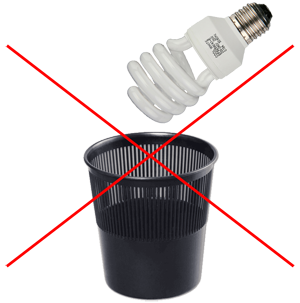 Если энергосберегающая лампа разбилась:Прежде всего, откройте окно и покиньте комнату минимум на 15 минут.Предварительно надев одноразовые пластиковые или резиновые перчатки, осторожно соберите осколки лампы и при помощи жёсткой бумаги поместите их в пластиковый пакет.Для сбора мелких осколков и порошка люминофора можно использовать липкую ленту, влажную губку или тряпку. Чтобы предотвратить распространение ртути по всему помещению, уборку следует начинать с периферии загрязненного участка и проводить по направлению к его центру.Проведите влажную уборку помещения с использованием бытовых хлорсодержащих препаратов (например, «Белизна», «Domestos» и т.д.). Обязательно протрите обувь влажным бумажным полотенцем.Использованные в процессе устранения ртутного загрязнения бумага, губки, тряпки, липкая лента, бумажные полотенца становятся ртутьсодержащими отходами. Аккуратно поместите их в полиэтиленовый пакет.Пакет с осколками лампы и изделиями, использованными в процессе уборки помещения, сдайте в специализированный пункт сбора ртутьсодержащих ламп.Одежду, постельное белье, все, на что попали осколки лампы, поместите в полиэтиленовый мешок. Возможность дальнейшей эксплуатации этих изделий определяется после консультации в специализированной организации.После проведения демеркуризационных работ нужно провести определение концентрации паров ртути в воздухе на соответствие ПДК (ПДК=0,003 мг/метр³). Обследование проводится специалистами аккредитованных лабораторий.Категорически запрещается:использовать в работе пылесос, щетку, веник;сбрасывать ртутьсодержащие отходы в канализацию или в мусоропроводы.Наиболее доступные в быту демеркуризаторы: мыльно-содовый раствор (4% раствор мыла в 5% водном растворе соды);20% раствор хлорной извести (можно использовать «Белизну», «Доместос» и другие хлорсодержащие бытовые средства);0,2% водный раствор перманганата калия (марганцовка), подкисленный соляной кислотой (5 мл кислоты на 1литр раствора марганцовки);присыпать серой (химической).После обработки помещения демеркуризаторами надо выдержать 6 – 8 часов, чтобы произошло химическое взаимодействие, после чего обработанные поверхности должны быть тщательно вымыты тёплой водой с мылом.ПУНКТЫПО ПРИЁМУ РТУТЬСОДЕРЖАЩИХ ЛАМП В ГОРОДСКОМ ПОСЕЛЕНИИ ЛЯНТОРООО «АКВАсеть», ООО УК «Нэви»: приём ртутьсодержащих отходов производится по адресу: ул. Магистральная, стр. № 22. Время приёма: пятница с 1430 до 1600.ООО «СТРОЙСЕРВИС», приём ртутьсодержащих отходов производится по адресу: микрорайон № 5, ЦТП № 2 (между д/с «ГОРОД ДЕТСТВА и новостройкой в микрорайоне № 5).График приема: ВТОРНИК с 8.00 до 16.30  (обед: с 12:30 до 14:00 часов).НПО «ЦЕНТРАЛЬНЫЙ»приём ртутьсодержащих отходов производится по адресу: микрорайон № 5, ЦТП № 2 (между д/с «ГОРОД ДЕТСТВА и новостройкой в микрорайоне № 5).График приема: ВТОРНИК с 8.00 до 16.30  (обед: с 12:30 до 14:00 часов).